ΣΥΛΛΟΓΟΣ ΕΚΠΑΙΔΕΥΤΙΚΩΝ Π. Ε.                    Μαρούσι  17 – 1 – 2024                                                                                                                  ΑΜΑΡΟΥΣΙΟΥ                                                   Αρ. Πρ.: 34Ταχ. Δ/νση: Μαραθωνοδρόμου 54                                             Τ. Κ. 15124 Μαρούσι                                                            Τηλ.: 2108020788 Fax:2108020788                                                       Πληροφ.: Δ. Πολυχρονιάδης 6945394406                                                                                     Email:syll2grafeio@gmail.com                                           Δικτυακός τόπος: http//: www.syllogosekpaideutikonpeamarousiou.grΠΡΟΣ: ΤΑ ΜΕΛΗ ΤΟΥ ΣΩΜΑΤΕΙΟΥ ΜΑΣΚοινοποίηση: ΥΠΑΙΘΑ, Δ.Ο.Ε., Συλλόγους Εκπ/κών Π. Ε. της χώραςΘέμα: « Σχετικά με την τηλεδιάσκεψη με θέμα την αξιολόγηση που διοργανώνει το ΥΠΑΙΘΑ την Πέμπτη 18/1». Με εγκύκλιό του ΥΠΑΙΘΑ καλούνται Διευθυντές/-ντριες και Προϊσταμένες/-οι Νηπιαγωγείων να συνδεθούν σε τηλεδιάσκεψη το πρωί της Πέμπτης 18 – 1 – 2024 στις 09:30. Το κείμενο της πρόσκλησης έχει ως εξής: «Σας ενημερώνουμε ότι την Πέμπτη 18 Ιανουαρίου 2024 στις 09:30 θα πραγματοποιηθεί τηλεδιάσκεψη με την πολιτική ηγεσία του ΥΠΑΙΘΑ με θέμα: «Έναρξη διαδικασίας Αξιολόγησης Α2». Στην τηλεδιάσκεψη καλούνται να συμμετάσχουν οι Περιφερειακοί Διευθυντές/-ντριες Πρωτοβάθμιας και Δευτεροβάθμιας Εκπαίδευσης, οι Διευθυντές/-ντριες  Διευθύνσεων Πρωτοβάθμιας - Δευτεροβάθμιας Εκπαίδευσης, οι Σύμβουλοι Εκπαίδευσης και οι Διευθυντές/ντριες, Προϊστάμενοι/-νες των σχολικών μονάδων της χώρας».Αλήθεια, εκεί στο ΥΠΑΙΘΑ τι ακριβώς νομίζουν ότι είναι τα νηπιαγωγεία; Οι Προϊστάμενες/-οι που έχουν πρωινό ωράριο τι ακριβώς θα κάνουν τα νήπια την Πέμπτη 18/1 το πρωί στις 09:30; Θα τους βάλουν διαγώνισμα; Αλλά βέβαια, εκεί στο ΥΠΑΙΘΑ έχουν το δικό τους καημό: «η αξιολόγηση να περάσει και δεν πάνε να γκρεμιστούν όλα τα ταβάνια των σχολείων στα κεφάλια μας».Οι συνάδελφοι και οι συναδέλφισσες Διευθυντές και Διευθύντριες και Προϊστάμενοι/Προϊστάμενες που έχουν ήδη υπογράψει τη δήλωση συμμετοχής στην Απεργία/Αποχή που έχει κηρύξει η ΔΟΕ από κάθε καθήκον που σχετίζεται με την Ατομική Αξιολόγηση έχουν πλήρη συνδικαλιστική και νομική κάλυψη να μη συμμετάσχουν στην αυριανή τηλεδιάσκεψη. Καλούμε και όσους/-ες δεν έχουν υπογράψει ακόμη, να το κάνουν έστω και τώρα, συντασσόμενοι/-ες με τον κλάδο.Υπενθυμίζουμε ότι η σχετική δήλωση Α.Α. αναφέρει ότι: «Με την παρούσα δηλώνουμε ότι συμμετέχουμε στην απεργία – αποχή που έχει προκηρύξει η Δ.Ο.Ε., από κάθε ενέργεια που συνδέεται με το σύστημα αξιολόγησης, το οποίο προωθείται εκ μέρους του Υπουργείου Παιδείας και Θρησκευμάτων και πιο συγκεκριμένα από τις διαδικασίες που προβλέπονται από τον νόμο 4823/2021 καθώς και από την Υπουργική Απόφαση 9950/ΓΔ5 ΦΕΚ 388/27-1-2023, «Ρύθμιση ειδικότερων και λεπτομερειακών θεμάτων σχετικά με την αξιολόγηση των εκπαιδευτικών και των μελών Ειδικού Εκπαιδευτικού Προσωπικού και Ειδικού Βοηθητικού Προσωπικού της πρωτοβάθμιας και δευτεροβάθμιας εκπαίδευσης, καθώς και τη διαδικασία διενέργειάς της» και σχετίζονται με όλα τα εξωδιδακτικά καθήκοντα σχετικά με την ατομική αξιολόγηση (συναντήσεις με Συμβούλους Εκπαίδευσης, ενημέρωση ατομικού φακέλου, κατάθεση έκθεσης αυτοαξιολόγησης κ.τλ.)».Κανείς/καμιά αξιολογητής/τρια!Κανείς/καμιά αξιολογούμενος/-η!Δύναμή μας η ενότητα!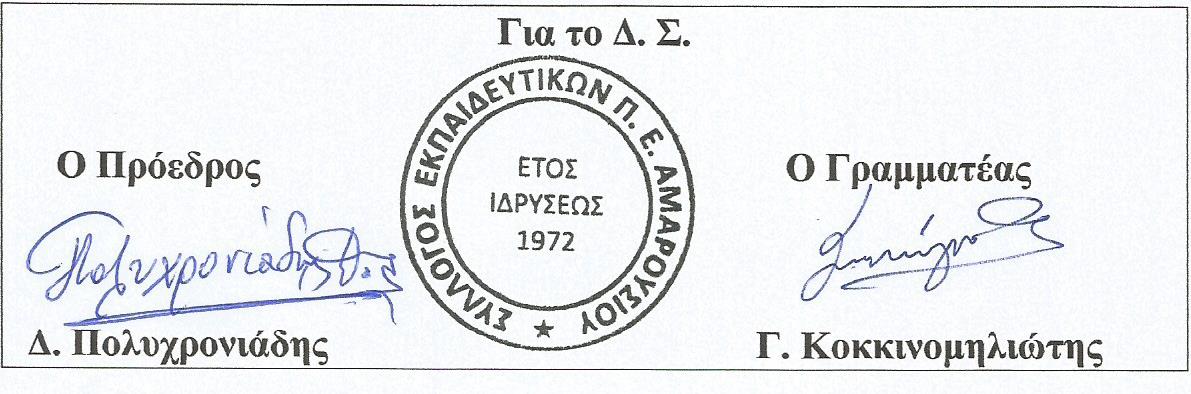 